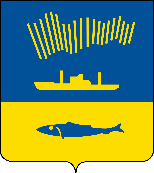 АДМИНИСТРАЦИЯ ГОРОДА МУРМАНСКАП О С Т А Н О В Л Е Н И Е 14.11.2019                                                                                                         № 3805 от 27.05.2019 № 1833)В соответствии с Федеральным законом от 06.10.2003 № 131-ФЗ «Об общих принципах организации местного самоуправления в Российской Федерации», Законами Мурманской области от 28.05.2004 № 483-01-ЗМО                      «О государственном регулировании цен на территории Мурманской области», от 13.07.2009 № 1133-01-ЗМО «Об организации транспортного обслуживания населения на территории Мурманской области», от 26.10.2007 № 901-01-ЗМО «О предоставлении льготного проезда на автомобильном транспорте и городском наземном электрическом транспорте общего пользования обучающимся на территории Мурманской области», постановлением Правительства Мурманской области от 26.04.2019 № 193-ПП «О внесении изменений в некоторые постановления Правительства Мурманской области в части организации льготного проезда обучающихся», приказом Комитета по тарифному регулированию Мурманской области от 07.12.2018 № 88 «Об утверждении порядка установления стоимости проездного билета на территории Мурманской области», Уставом муниципального образования город Мурманск, постановлениями администрации города Мурманска от 30.10.2018 № 3757 «Об установлении регулируемых тарифов на перевозки пассажиров и багажа автомобильным транспортом и городским наземным электрическим транспортом по муниципальным маршрутам регулярных перевозок в границах муниципального образования город Мурманск на 2019 год», от 12.12.2018                       № 4316 «О мерах социальной поддержки граждан при оплате проезда и провоза багажа по муниципальным маршрутам регулярных перевозок по регулируемым тарифам в границах муниципального образования город Мурманск»                                      п о с т а н о в л я ю: 1. Внести в приложение к постановлению администрации города Мурманска от 21.12.2018 № 4454 «Об установлении стоимости проездных билетов в автомобильном транспорте и городском наземном электрическом транспорте по муниципальным маршрутам регулярных перевозок по регулируемым тарифам в границах муниципального образования город Мурманск» (в ред. постановления от 27.05.2019 № 1833) следующие изменения:1.1. Признать недействующим с даты принятия пункт 2 приложения к постановлению.1.2. Приложение к постановлению изложить в новой редакции согласно приложению к настоящему постановлению. 2. Отделу информационно-технического обеспечения и защиты информации администрации города Мурманска (Кузьмин А.Н.) разместить настоящее постановление с приложением на официальном сайте администрации города Мурманска в сети Интернет.3. Редакции газеты «Вечерний Мурманск» (Хабаров В.А.) опубликовать настоящее постановление с приложением.4. Настоящее постановление вступает в силу со дня официального опубликования и распространяет свое действие на правоотношения, возникшие с 01.01.2019.5. Контроль за выполнением настоящего постановления возложить на заместителя главы администрации города Мурманска Синякаева Р.Р.Временно исполняющий полномочияглавы администрациигорода Мурманска                                                                             А.Г. ЛыженковТарифы на проездные билеты (месячные, декадные) ________________________________Приложениек постановлению администрации города Мурманскаот 14.11.2019 № 3805№п/пНаименованиеТариф, рублей1Проездной билет для граждан 1.1Месячный проездной билет (срок действия проездного билета составляет один месяц)1600,001.2Декадный проездной билет (срок действия проездного билета составляет 10 дней)544,002Льготный проездной билет для обучающихся очной формы обучения государственных областных профессиональных образовательных организаций, государственных областных и муниципальных общеобразовательных организаций, а также обучающихся очной формы обучения общеобразовательных организаций, профессиональных образовательных организаций и образовательных организаций высшего образования иных организационно-правовых форм  2.1Месячный проездной билет (срок действия проездного билета составляет один месяц)800,002.2Декадный проездной билет (срок действия проездного билета составляет 10 дней)272,00